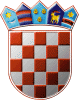 	REPUBLIKA HRVATSKA	DRŽAVNO IZBORNO POVJERENSTVO	REPUBLIKE HRVATSKEKLASA:	003-08/18-01/01URBROJ:	507-02/05-18-30/1Zagreb, 	14. studenog 2018.IZVADAK IZ ZAPISNIKA140. sjednice Državnog izbornog povjerenstva Republike Hrvatskeodržane 14. studenog 2018. u 18,00 sati u sjedištu Državnog izbornog povjerenstva Republike Hrvatske, Visoka 15, Zagreb.Dnevni red je prihvaćen te je na sjednici usvojeno:Ad.1. Očitovanje Povjerenstva na Očitovanje ravnateljice Ureda za opće poslove Hrvatskog sabora i Vlade Republike Hrvatske od 14. studenog 2018. vezano uz potpisivanje Dodatka Ugovoru o nabavi radova obnove pročelja zgrade Državnog izbornog povjerenstva Republike Hrvatske, Visoka 15Tajnica                           				   Potpredsjednica       Albina Rosandić, v.r.                    			 	    Ana Lovrin, v.r.